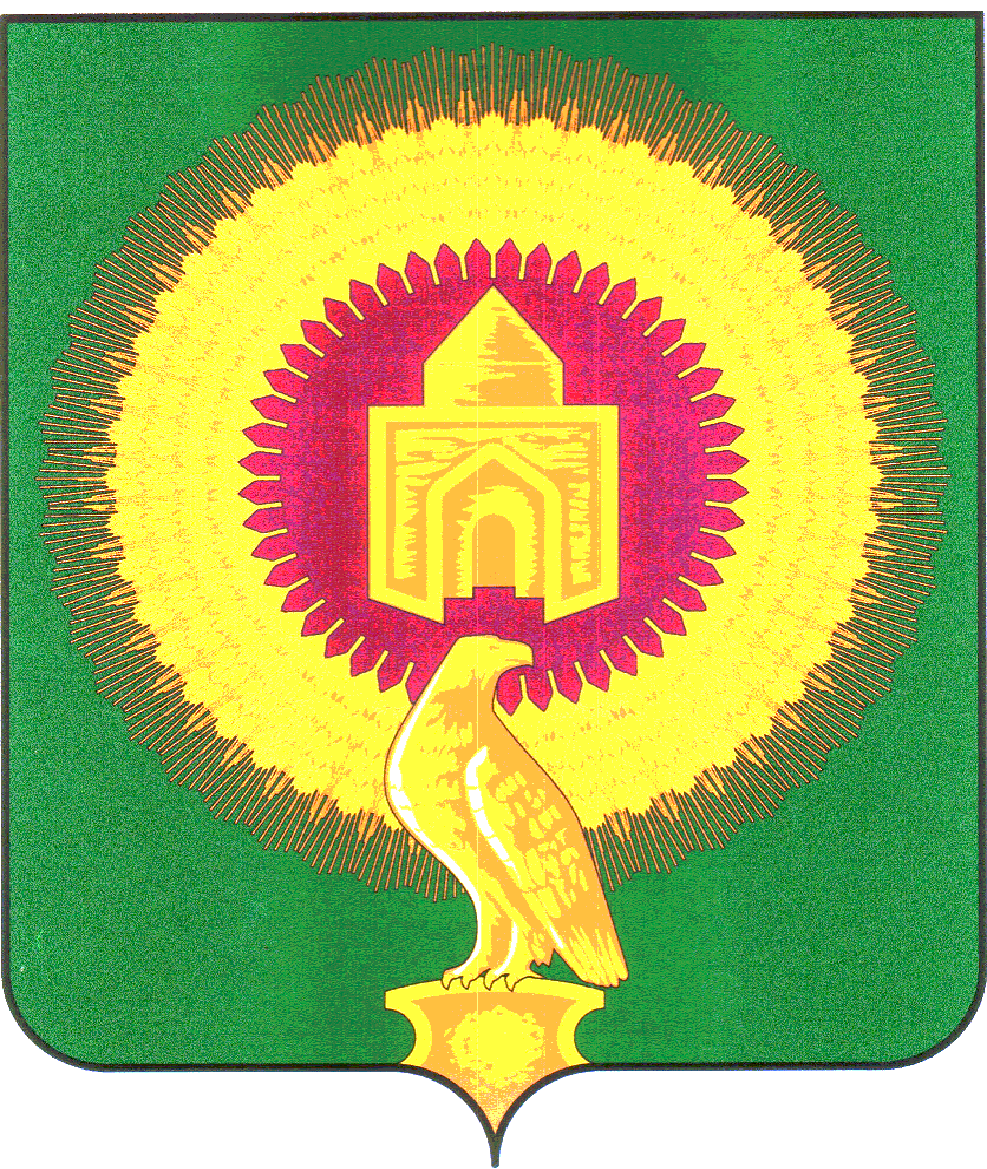 АДМИНИСТРАЦИЯ НОВОУРАЛЬСКОГО СЕЛЬСКОГО ПОСЕЛЕНИЯВАРНЕНСКОГО МУНИЦИПАЛЬНОГО РАЙОНАЧЕЛЯБИНСКОЙ ОБЛАСТИПОСТАНОВЛЕНИЕОт    26 декабря  2016 г.         № 61/1О правилах определения нормативныхзатрат    на      обеспечение     функций исполнительно         распорядительныхорганов Администрации Новоуральскогосельского    поселения,   в   том   числеподведомственных     им       казенныхучреждений.	    В соответствии  с пунктом 2     части 4   статьи 19   Федерального  Закона « О контрактной    системе  в     сфере  закупок  товаров,  работ,  услуг   для    обеспечениягосударственных и муниципальных нужд» Администрация Новоуральского сельскогопоселения    Варненского    муниципального    района					П О С Т А Н О В Л Я Е Т :1.Утвердить        прилагаемые          Правила     определения       нормативных     затрат на       обеспечение          функций       исполнительно      распорядительных      органовАдминистрации               Новоуральского      сельского       поселения , в  том       числе подведомственных       им казенных           учреждений.2.Настоящее        постановление        подлежит       официальному        опубликованию.Глава Новоуральского сельского поселения:                                                Н.А.ГладскихУтверждены постановлением администрации Новоуральского сельского поселения Варненского муниципального района от 26 декабря 2016 г. N61/1Правила определения нормативных затрат на обеспечение функций исполнительно-распорядительных органов администрации Новоуральского сельского поселения Варненского муниципального района Челябинской области, в том числеподведомственных им казенных учрежденийI. Общие положенияНастоящие Правила определения нормативных затрат на обеспечение функций исполнительно распорядительных органов администрации Новоуральского сельского поселения Варненского муниципального района Челябинской области, в том числе подведомственных казенных учреждений (далее именуются - Правила) разработаны в соответствии с Федеральным законом от 5 апреля 2013 года N 44-ФЗ "О контрактной системе в сфере закупок товаров, работ, услуг для обеспечения государственных и муниципальных нужд" (далее именуется - Федеральный закон N 44-ФЗ), постановлением Правительства Российской Федерации от 13 октября 2014 г. N 1047 "Об Общих правилах определения нормативных затрат на обеспечение функций государственных органов, органов управления государственными внебюджетными фондами и муниципальных органов, включая соответственно территориальные органы и подведомственные казенные учреждения" (далее именуется - постановление N 1047), постановлением Правительства Челябинской области от 16.02.2016 г. N 84-П "О Требованиях к порядку разработки и принятия правовых актов о нормировании в сфере закупок товаров, работ, услуг для обеспечения нужд Челябинской области, содержанию указанных актов и обеспечению их исполнения", постановлением правительства Челябинской области от 24 мая 2016 г. N 241-П «О Правилах определения нормативных затрат на обеспечение функций государственных органов Челябинской области, в том числе подведомственных им казенных учреждений, органов управления территориальными государственными внебюджетными фондами» .Настоящие Правила устанавливают порядок определения нормативных затрат на обеспечение функций исполнительно распорядительных органов администрации Новоуральского сельского поселения Варненского муниципального района Челябинской области, в том числе подведомственных казенных учреждений  , (далее именуются - нормативные затраты).Нормативные затраты применяются для обоснования объекта и (или) объектов закупок, планируемых исполнительно распорядительных органов администрации Новоуральского сельского поселения Варненского муниципального района Челябинской области, подведомственных казенных учреждений, (далее именуются соответственно - муниципальные органы, казенные учреждения).Нормативные затраты в части затрат на обеспечение функций казенных учреждений, которым в установленном порядке утверждено муниципальное задание на оказание муниципальных услуг (выполнение работ), определяются в порядке, установленном Бюджетным кодексом Российской Федерации для расчета нормативных затрат, применяемых при определении объема финансового обеспечения выполнения указанного муниципального задания.Общий объем затрат, связанных с закупкой товаров, работ, услуг, рассчитанный на основе нормативных затрат, не может превышать:объема лимитов бюджетных обязательств на закупку товаров, работ, услуг, доведенных до муниципальных органов, казенных учреждений как получателей средств районного бюджета в рамках исполнения районного бюджета;При определении нормативных затрат муниципальные органы руководствуются национальными стандартами, техническими регламентами, техническими условиями и иными документами, а также учитывают регулируемые цены (тарифы) и положения пункта 5 настоящих Правил.Нормативные затраты устанавливаются муниципальными органами на основании правил расчета нормативных затрат по видам затрат, указанным в разделе II настоящих Правил, и рассчитываются с учетом положений раздела III настоящих Правил.Нормативные затраты, порядок определения которых не установлен настоящими Правилами, определяются в порядке, установленном муниципальными органами.II. Виды и состав нормативных затратОтнесение затрат к одному из видов нормативных затрат, предусмотренных пунктом 10 настоящих Правил, осуществляется в соответствии с положениями правового акта Министерства финансов Российской Федерации, регулирующего порядок применения бюджетной классификации Российской Федерации.К видам нормативных затрат относятся:затраты на информационно-коммуникационные технологии;затраты на капитальный ремонт муниципального имущества;затраты на финансовое обеспечение строительства, реконструкции (в том числе с элементами реставрации), технического перевооружения объектов капитального строительства муниципальной собственности или приобретение объектов недвижимого имущества в муниципальную собственность;затраты на дополнительное профессиональное образованиеработников;6) прочие затраты (в том числе затраты на закупку товаров, работ и услуг в целях оказания муниципальных услуг (выполнения работ) и реализации муниципальных функций).Затраты на информационно-коммуникационные технологии, в которые включаются:затраты на услуги связи;затраты на аренду;затраты на содержание имущества;затраты на приобретение прочих работ и услуг, не относящихся к затратам на услуги связи, аренду и содержание имущества;затраты на приобретение основных средств;затраты на приобретение нематериальных активов;затраты на приобретение материальных запасов в сфере информационно-коммуникационных технологий;иные затраты в сфере информационно-коммуникационных технологий.Группа затрат на услуги связи включает следующие подгруппы: затраты на абонентскую плату;затраты на повременную оплату местных, междугородних и международных телефонных соединений;затраты на оплату услуг подвижной связи;затраты на передачу данных с использованием информационно- телекоммуникационной сети Интернет и услуг интернет-провайдеров для планшетных компьютеров;затраты на передачу данных с использованием информационно- телекоммуникационной сети Интернет и услуг интернет-провайдеров;затраты на электросвязь, относящуюся к связи специального назначения, используемой на районном уровне;затраты на оплату услуг по предоставлению цифровых потоков для коммутируемых телефонных соединений;затраты на оплату иных услуг связи в сфере информационно- коммуникационных технологий.Группа затрат на содержание имущества включает следующиеподгруппы:затраты на техническое обслуживание и регламентно-профилактический ремонт вычислительной техники;затраты на техническое обслуживание и регламентно-профилактический ремонт оборудования по обеспечению безопасности информации;затраты на техническое обслуживание и регламентно-профилактический ремонт системы телефонной связи (автоматизированных телефонных станций);затраты на техническое обслуживание и регламентно-профилактический ремонт локальных вычислительных сетей;затраты на техническое обслуживание и регламентно-профилактический ремонт систем бесперебойного питания;затраты на техническое обслуживание и регламентно-профилактический ремонт принтеров, многофункциональных устройств и копировальных аппаратов (оргтехники);иные затраты, относящиеся к затратам на содержание имущества в сфере информационно-коммуникационных технологий.Группа затрат на приобретение прочих работ и услуг, не относящихся к затратам на услуги связи, аренду и содержание имущества, включает следующие подгруппы:затраты на оплату услуг по сопровождению программного обеспечения и приобретению простых (неисключительных) лицензий на использование программного обеспечения;затраты на оплату услуг, связанных с обеспечением безопасности информации;затраты на оплату работ по монтажу (установке), дооборудованию и наладке оборудования;иные затраты, относящиеся к затратам на приобретение прочих работ и услуг, не относящимся к затратам на услуги связи, аренду и содержание имущества, в сфере информационно-коммуникационных технологий.Группа затрат на приобретение основных средств включает следующие подгруппы:затраты на приобретение рабочих станций;затраты на приобретение принтеров, многофункциональных устройств и копировальных аппаратов (оргтехники);затраты на приобретение средств подвижной связи; затраты на приобретение планшетных компьютеров; затраты на приобретение оборудования по обеспечению безопасности информации;иные затраты, относящиеся к затратам на приобретение основных средств в сфере информационно-коммуникационных технологий.Группа затрат на приобретение нематериальных активов включает подгруппы затрат на приобретение исключительных лицензий на использование программного обеспечения и затрат на доработку существующего прикладного программного обеспечения, числящегося на балансе государственного органа, казенного учреждения, органа управления, и других нематериальных активов в сфере информационно- коммуникационных технологий.Группа затрат на приобретение материальных запасов в сфере информационно-коммуникационных технологий включает следующие подгруппы:затраты на приобретение мониторов;затраты на приобретение системных блоков;затраты на приобретение других запасных частей для вычислительной техники;затраты на приобретение магнитных и оптических носителей информации;затраты на приобретение деталей для содержания принтеров, многофункциональных устройств и копировальных аппаратов (оргтехники);затраты на приобретение материальных запасов по обеспечению безопасности информации;иные затраты, относящиеся к затратам на приобретение материальных запасов в сфере информационно-коммуникационных технологий.Затраты на капитальный ремонт муниципального имущества включают следующие группы:затраты на транспортные услуги;затраты на аренду;затраты на содержание муниципального имущества;затраты на приобретение прочих работ и услуг, не относящихся к затратам на транспортные услуги, аренду и содержание муниципального имущества;затраты на приобретение основных средств;затраты на приобретение материальных запасов;иные затраты, связанные с осуществлением капитального ремонта муниципального имущества.Затраты на финансовое обеспечение строительства, реконструкции (в том числе с элементами реставрации), технического перевооружения объектов капитального строительства муниципальной собственности или приобретение объектов недвижимого имущества в муниципальную собственность включают следующие группы:затраты на аренду;затраты на приобретение прочих работ и услуг, не относящихся к затратам на аренду, связанных с осуществлением строительства, реконструкции (в том числе с элементами реставрации) и технического перевооружения;затраты на приобретение основных средств и приобретение непроизведенных активов;затраты на приобретение материальных запасов;иные затраты, связанные со строительством, реконструкцией (в том числе с элементами реставрации), техническим перевооружением объектов капитального строительства или с приобретением объектов недвижимого имущества.Затраты на дополнительное профессиональное образование работников, в которые включаются:группа затрат на приобретение образовательных услуг по профессиональной переподготовке и повышению квалификации;группа иных затрат, связанных с обеспечением дополнительного профессионального образования в соответствии с нормативными правовыми актами о муниципальной службе и законодательством Российской Федерации об образовании.Прочие затраты (в том числе затраты на закупку товаров, работ и услуг в целях оказания муниципальных услуг (выполнения работ) и реализации муниципальных функций), не указанные в пунктах 9 - 14 настоящих Правил, включают следующие группы:затраты на услуги связи;затраты на транспортные услуги;затраты на оплату расходов по контрактам (договорам) об оказании услуг, связанных с проездом и наймом жилого помещения в связи с командированием работников, заключаемым со сторонними организациями;затраты на коммунальные услуги;затраты на аренду помещений и оборудования;затраты на содержание имущества;затраты на приобретение прочих работ и услуг, не относящихся к затратам на услуги связи, транспортные услуги, оплату расходов по договорам об оказании услуг, связанных с проездом и наймом жилого помещения в связи с командированием работников, заключаемым со сторонними организациями, а также к затратам на коммунальные услуги, аренду помещений и оборудования, содержание имущества;затраты на приобретение основных средств;затраты на приобретение нематериальных активов;затраты на приобретение материальных запасов, не отнесенные к затратам, указанным в пунктах 9-14 настоящих Правил;иные прочие затраты, не отнесенные к иным затратам, указанным в пунктах 9-14 настоящих Правил.Группа затрат на услуги связи включает следующие подгруппы:затраты на оплату услуг почтовой связи;затраты на оплату услуг специальной связи;иные затраты, относящиеся к затратам на услуги связи в рамках затрат, указанных в подпунктах 1-11 настоящего пункта.Группа затрат на транспортные услуги включает следующие подгруппы:затраты по договору об оказании услуг перевозки (транспортировки) грузов;затраты на оплату услуг аренды транспортных средств;затраты на оплату разовых услуг пассажирских перевозок при проведении совещания;затраты на оплату проезда работника к месту нахождения учебного заведения и обратно;иные затраты, относящиеся к затратам на транспортные услуги в рамках затрат, указанных в подпунктах 1-11 настоящего пункта. Группа затрат на оплату расходов по контрактам (договорам) об оказании услуг, связанных с проездом и наймом жилого помещения в связи с командированием работников, заключаемым со сторонними организациями, рассчитывается с учетом требований постановления администрации Новоуральского сельского поселения Варненского муниципального района  Челябинской области от 06.04.2015 года №420 «Об утверждении Положения " О порядке и условиях командирования выборных должностных лиц , муниципальных служащих, работников, замещающих должности, не отнесенные к должностям муниципальной службы»Группа затрат на коммунальные услуги включает следующие подгруппы:затраты на газоснабжение и иные виды топлива; затраты на электроснабжение; затраты на теплоснабжение; затраты на горячее водоснабжение; затраты на холодное водоснабжение и водоотведение; затраты на оплату услуг лиц, привлекаемых на основании гражданско- правовых договоров;иные затраты, относящиеся к затратам на коммунальные услуги (формирование затрат на коммунальные услуги осуществляется с учетом требований законодательства Российской Федерации об энергосбережении и о повышении энергетической эффективности) в рамках затрат, указанных в подпунктах 1-11 настоящего пункта.Группа затрат на аренду помещений и оборудования включает следующие подгруппы:затраты на аренду помещений;затраты на аренду помещения (зала) для проведения совещаний; затраты на аренду оборудования для проведения совещаний; иные затраты, относящиеся к затратам на аренду помещений и оборудования в рамках затрат, указанных в подпунктах 1-11 настоящего пункта.Группа затрат на содержание имущества включает следующие подгруппы:затраты на содержание и техническое обслуживание помещений; затраты на техническое обслуживание и ремонт транспортных средств; затраты на техническое обслуживание и регламентно-профилактический ремонт бытового оборудования;затраты на техническое обслуживание и регламентно-профилактический ремонт иного оборудования;затраты на оплату услуг лиц, привлекаемых на основании гражданско- правовых договоров;иные затраты, относящиеся к затратам на содержание имущества в рамках затрат, указанных в подпунктах 1-11 настоящего пункта.Группа затрат на приобретение прочих работ и услуг, не относящихся к затратам на услуги связи, транспортные услуги, оплату расходов по контрактам (договорам) об оказании услуг, связанных с проездом и наймом жилого помещения в связи с командированием работников, заключаемым со сторонними организациями, а также к затратам на коммунальные услуги, аренду помещений и оборудования, содержание имущества, включает следующие подгруппы:затраты на оплату типографских работ и услуг, включая приобретение периодических печатных изданий;затраты на оплату услуг лиц, привлекаемых на основании гражданско- правовых договоров;затраты на проведение предрейсового и послерейсового осмотра водителей транспортных средств;затраты на аттестацию специальных помещений; затраты на проведение диспансеризации работников; затраты на монтаж (установку), дооборудование и наладку оборудования;затраты на приобретение полисов обязательного страхования гражданской ответственности владельцев транспортных средств;иные затраты, относящиеся к затратам на приобретение прочих работ и услуг, не относящимся к затратам на услуги связи, транспортные услуги, оплату расходов по контрактам (договорам) об оказании услуг, связанных с проездом и наймом жилого помещения в связи с командированием работников, заключаемым со сторонними организациями, а также к затратам на коммунальные услуги, аренду помещений и оборудования и содержание имущества в рамках затрат, указанных в подпунктах 1-11 настоящего пункта.Группа затрат на приобретение основных средств включает следующие подгруппы:затраты на приобретение транспортных средств; затраты на приобретение мебели; затраты на приобретение систем кондиционирования; иные затраты, относящиеся к затратам на приобретение основных средств в рамках затрат, указанных в подпунктах 1-11 настоящего пункта.Группа затрат на приобретение материальных запасов, не отнесенных к затратам, указанным в пунктах 9 - 14 настоящих Правил, включает следующие подгруппы:затраты на приобретение бланочной продукции;затраты на приобретение канцелярских принадлежностей;затраты на приобретение хозяйственных товаров и принадлежностей;затраты на приобретение горюче-смазочных материалов;затраты на приобретение запасных частей для транспортных средств;затраты на приобретение материальных запасов для нужд гражданской обороны;иные затраты, относящиеся к затратам на приобретение материальных запасов.III. Расчет нормативных затрат17. Расчет нормативных затрат по видам затрат, указанным в разделе II настоящих Правил, производится на основании настоящих правил расчета нормативных затрат, которые предусматривают:определение нормативных затрат с применением формул расчета и порядком их применения;определение нормативных затрат без применения формул расчета и порядка их применения;определение нормативных затрат на основании иных формул расчета и порядка их применения, установленных муниципальными органами с учетом настоящих Правил.Муниципальные органы осуществляют расчеты нормативных затрат по видам затрат, указанным в разделе II настоящих Правил, на закупку товаров, работ, услуг в соответствии с формулами расчета и порядком их применения, установленными приложением 1 к настоящим Правилам.Муниципальные органы осуществляют расчеты нормативных затрат по видам затрат, указанным в разделе II настоящих Правил, на закупку товаров, работ, услуг без применения формул расчета в порядке, установленном приложением 2 к настоящим Правилам.Муниципальные органы вправе при расчете нормативных затрат устанавливать иные формулы расчета и определять порядок их применения, если расчеты нормативных затрат по видам затрат, указанным в разделе II настоящих Правил, на закупку товаров, работ, услуг осуществляются не в соответствии с пунктами 18, 19 настоящих Правил.21. Формулы расчета, применяемые при определении нормативных затрат, учитывают:нормативы количества товаров, работ, услуг и (или) нормативы цены товаров, работ, услуг, установленные муниципальными органами, органами управления;численность работников, определяемую в соответствии с пунктами 18, 20 - 22 Общих правил определения нормативных затрат на обеспечение функций муниципальных органов, включая соответственно территориальные органы и подведомственные казенные учреждения, утвержденных постановлением N 1047;остатки основных средств и материальных запасов муниципального органа и подведомственных ему казенных учреждений;сроки эксплуатации (в отношении основных средств).Муниципальные органы разрабатывают и утверждают индивидуальные (установленные для каждого работника) и (или) коллективные (установленные для нескольких работников), формируемые по категориям или группам должностей (исходя из специфики функций и полномочий муниципальных органов нормативы:количества абонентских номеров пользовательского (оконечного) оборудования, подключенного к сети подвижной связи;количества и цены средств подвижной связи;цены услуг подвижной связи;количества SIM-карт, используемых в планшетных компьютерах;количества и цены транспортных средств;цены и количества принтеров, многофункциональных устройств и копировальных аппаратов и иной оргтехники;количества и цены расходных материалов для различных типов принтеров, многофункциональных устройств, копировальных аппаратов и иной оргтехники с учетом нормативов;количества и цены планшетных компьютеров;количества и цены носителей информации;количества и цены мебели;перечня периодических печатных изданий и справочной литературы;количества и цены канцелярских принадлежностей;количества и цены хозяйственных товаров и принадлежностей;количества и цены материальных запасов для нужд гражданской обороны;количества и цены иных товаров и услуг в рамках имеющихся полномочий.В отношении товаров, относящихся к основным средствам, устанавливаются сроки их полезного использования в соответствии с требованиями законодательства Российской Федерации о бухгалтерском учете или исходя из предполагаемого срока их фактического использования. При этом предполагаемый срок фактического использования не может быть меньше срока полезного использования, определяемого в соответствии с требованиями законодательства Российской Федерации о бухгалтерском учете.Муниципальным органами может быть установлена периодичность выполнения (оказания) работ (услуг), если такая периодичность в отношении соответствующих работ (услуг) не определена нормативными правовыми (правовыми) актами.Количество планируемых к приобретению товаров (основных средств и материальных запасов) определяется с учетом фактического наличия количества товаров, учитываемых на соответствующих балансах у муниципальных органов, казенных учреждений.Норматив цены товаров, работ и услуг, устанавливаемый в формулах расчета, определяется с учетом положений статьи 22 Федерального закона N 44-ФЗ.Приложение 1 к Правилам определения нормативных затрат на обеспечение функций исполнительно распорядительных органов администрации  Новоуральского  сельского поселения Варненского муниципального района Челябинской области ,в том числе подведомственных им казенных учрежденийПравилаопределения нормативных затрат на обеспечение функций исполнительно распорядительных органов и их подведомственных казенныхучреждений, предусматривающие применение формул расчета и порядок их примененияусловиях командирования выборных должностных лиц , муниципальных служащих, работников, замещающих должности, не отнесенные к должностям муниципальной службы»;NjnaflM - количество суток проживания по контракту (договору) найма жилого помещения по i-му направлению командированияПриложение 2 к Правилам определения нормативных затрат на обеспечение функций исполнительно распорядительных органов администрации  Новоуральского сельского поселения Варненского муниципального района Челябинской области,в том числе подведомственных им казенных учреждений не предусматривающиеприменение формул расчетаПравила определения нормативных затрат на обеспечение функций исполнительно распорядительных органов и им подведомственных казенных учреждений, не предусматривающие применение формул расчетаN п/пВиды нормативных затратФормула для определения затратРасшифровка значений, указанных в формулахПримечаниеПрочие затратыПрочие затратыПрочие затратыПрочие затратыI. Затраты на оплату расходов по контрактам (договорам) об оказании услуг, связанных с проездом и наймом жилого помещения в связи с командированием работников, заключаемым со сторонними организациямиI. Затраты на оплату расходов по контрактам (договорам) об оказании услуг, связанных с проездом и наймом жилого помещения в связи с командированием работников, заключаемым со сторонними организациямиI. Затраты на оплату расходов по контрактам (договорам) об оказании услуг, связанных с проездом и наймом жилого помещения в связи с командированием работников, заключаемым со сторонними организациямиI. Затраты на оплату расходов по контрактам (договорам) об оказании услуг, связанных с проездом и наймом жилого помещения в связи с командированием работников, заключаемым со сторонними организациями1.Затраты на оплату расходов по контрактам (договорам) об оказании услуг, связанных с проездом и наймом жилого помещения в связи с командированием работников, заключаемым со сторонними организациями (Зкр)3=3 + 3 -кр проезд 1наим3 проезд - затраты по контракту (договору) на проезд к месту командирования и обратно;найм - затраты по контракту (договору) на найм жилого помещения на период командирования2.Затраты по контракту (договору) на проезд к месту командирования и обратно(3проезд)Qinpoeзд - количество командированных работников по i-му направлению командирования с учетом показателей утвержденных планов служебных командировок;Pj проезд " цена проезда по i-му направлению командирования с учетом требований постановления Администрации Варненского муниципального района от 05.04.2015 г. N 420 " О порядке и условиях командирования выборных должностных лиц , муниципальных служащих, работников, замещающих должности, не отнесенные к должностям муниципальной службы»3.Затраты по контракту (договору) на найм жилого помещения на период командирования (Знайм)n3 =Vo. . xP. „ xN. Hнаим / найм найм i=lQiнайм - количество командированных работников по i-му направлению командирования с учетом показателей утвержденных планов служебных командировок;Ршайм - цена найма жилого помещения в сутки по i-му направлению командирования с учетом требований постановления Администрации Варненского муниципального района от 05.04.2015 г. N 420 " О порядке и условияхN п/пНаименование нормативных затратПравила определения отдельных видов нормативных затратПримечание1.Затраты на содержание имущества, не отнесенные к затратам на содержание имущества в рамках затрат на информационно- коммуникационные технологиизатраты на техническое обслуживание и ремонт транспортных средств определяются по фактическим затратам в отчетном финансовом году.Затраты на техническое обслуживание и регламентно- профилактический ремонт бытового оборудования определяются по фактическимзатратам в отчетном финансовом году2.Затраты на приобретение прочих работ и услуг, не относящиеся к затратам на услуги связи, транспортные услуги, оплату расходов по договорам об оказании услуг, связанных с проездом и наймом жилого помещения в связи с командированием работников, заключаемым со сторонними организациями, а также к затратам на коммунальные услуги, аренду помещений и оборудования, содержание имущества в рамках прочих затрат и затратам на приобретение прочих работ и услуг в рамках затрат на информационно- коммуникационные технологиизатраты на приобретение информационных услуг, которые включают в себя затраты на приобретение периодических печатных изданий, справочной литературы, а также подачу объявлений в печатные издания, определяются по фактическим затратам в отчетном финансовом году.Затраты на оплату услуг вневедомственной охраны определяются по фактическим затратам в отчетном финансовом году3.Затраты на капитальный ремонт муниципального имуществазатраты на капитальный ремонт муниципального имущества определяются на основании затрат, связанных со строительными работами, и затрат на разработку проектной документации. Затраты на строительные работы, осуществляемые в рамкахкапитального ремонта, определяются на основании сводного сметного расчета стоимости строительства, разработанного в соответствии с методиками и нормативами (государственными элементными сметными нормами) строительных работ и специальных строительных работ, утвержденными федеральным органом исполнительной власти, осуществляющим функции по выработке государственной политики и нормативно-правовому регулированию в сфере строительства.Затраты на разработку проектной документации определяются в соответствии со статьей 22 Федерального закона N 44-ФЗ и с законодательством Российской Федерации о градостроительной деятельности4.Затраты на финансовое обеспечение строительства, реконструкции (в том числе с элементами реставрации), технического перевооружения объектов капитального строительствазатраты на финансовое обеспечение строительства, реконструкции (в том числе с элементами реставрации), технического перевооружения объектов капитального строительства определяются всоответствии со статьей 22 Федерального закона N 44-ФЗ и с законодательством Российской Федерации о градостроительной деятельности.Затраты на приобретение объектов недвижимого имущества определяются в соответствии со статьей 22 Федерального закона N 44-ФЗ и с законодательством Российской Федерации, регулирующим оценочную деятельность в Российской Федерации5.Затраты на дополнительное профессиональное образованиезатраты на приобретение образовательных услуг по профессиональной переподготовке и повышению квалификации определяются в соответствии со статьей 22 Федерального закона N 44-ФЗ